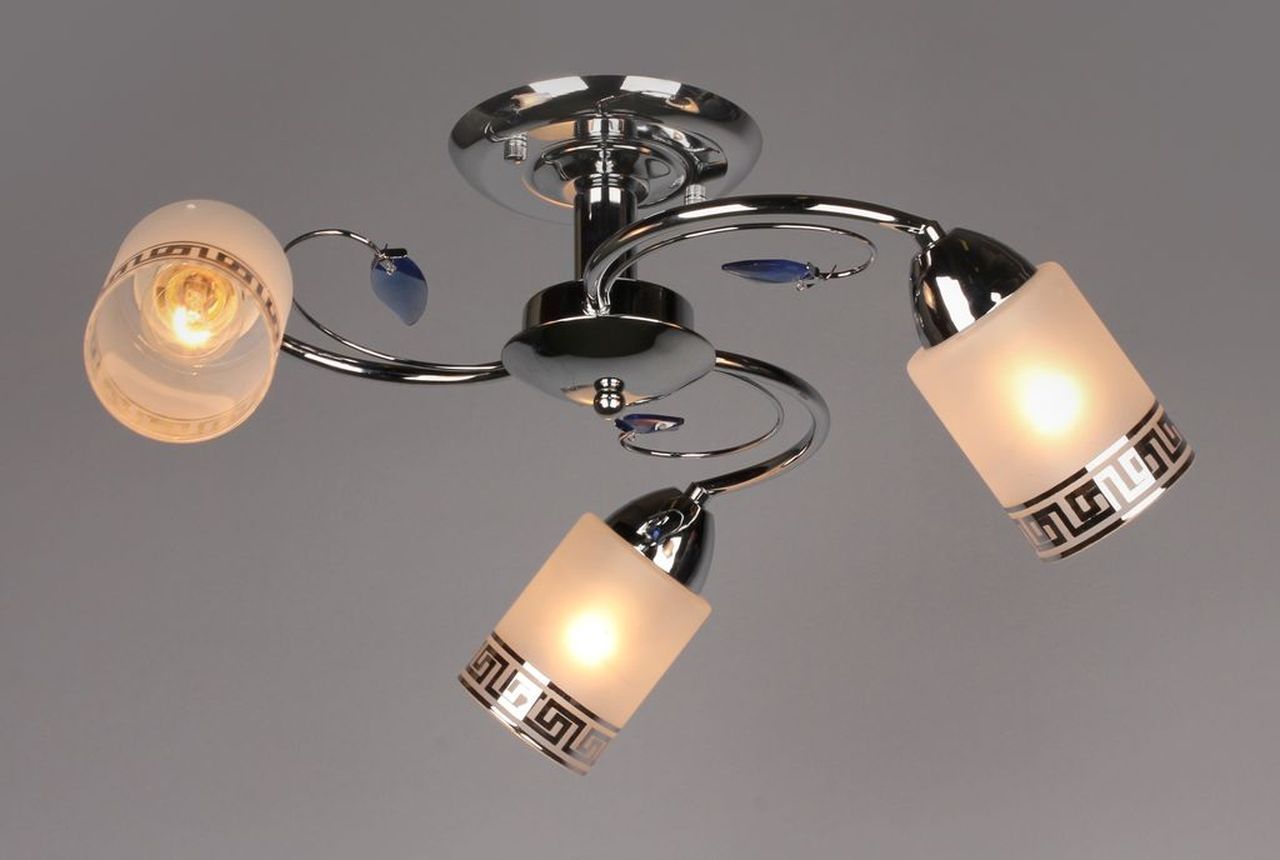 Выключайте за собой свет!